BCH ĐOÀN TP. HỒ CHÍ MINH	ĐOÀN TNCS HỒ CHÍ MINH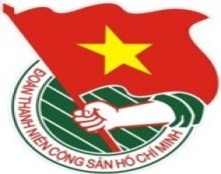 	***		TUẦN LỄ	          TP. Hồ Chí Minh, ngày 18 tháng 11 năm 2017	47/2017LỊCH LÀM VIỆC CỦA BAN THƯỜNG VỤ THÀNH ĐOÀN(Từ 20-11-2017 đến 26-11-2017)Trọng tâm:Chương trình tuyên dương “Nhà giáo trẻ tiêu biểu TP. Hồ Chí Minh” năm 2017Chương trình tuyên dương gương “Người con hiếu thảo” năm 2017* Lịch làm việc thay thư mời trong nội bộ cơ quan Thành Đoàn.Lưu ý: Các đơn vị có thể download lịch công tác tuần tại website Thành Đoàn  (www.thanhdoan.hochiminhcity.gov.vn) vào sáng thứ 7 hàng tuần.	TL. BAN THƯỜNG VỤ THÀNH ĐOÀN	CHÁNH VĂN PHÒNG	(đã ký)	Trần Thu HàNGÀYGIỜNỘI DUNG - THÀNH PHẦNĐỊA ĐIỂMTHỨ HAI20-1108g30Dự Lễ kỷ niệm 60 năm hình thành và phát triển Đại học Khoa học Xã hội và Nhân văn - ĐHQG TP.HCM (TP: đ/c Q.Sơn, lãnh đạo Ban Tuyên giáo)Hội trường D Trường ĐH KHXH&NV09g30Họp giao ban Báo Tuổi trẻ (TP: đ/c T.Liễu)Báo Tuổi trẻ14g00✪Làm việc với Huyện ủy Hóc Môn về tổ chức Hội trại Tiếng mõ Nam Lân năm 2017 (TP: đ/c M.Hải, T.Đạt, M.Linh)UBND H.Hóc Môn16g30Họp các đoàn kiểm tra công tác Đoàn và phong trào thanh thiếu nhi năm 2017 (TP: đ/c Q.Sơn, T.Liễu, M.Hải, cán bộ theo phân công)P.C619g00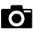 Chương trình tuyên dương “Nhà giáo trẻ tiêu biểu TP. Hồ Chí Minh” năm 2017 (TP: đ/c Q.Sơn, T.Liễu, M.Hải, BTV Thành Đoàn, Ban TNTH, cán bộ theo phân công)HT NVHTNTHỨ ba21-1107g00Dự Hội nghị Thanh niên Tình nguyện Khu vực Châu Á - Thái Bình Dương IAVE lần thứ 15 năm 2017 (07 ngày) (TP: đ/c H.Minh, P.Liên )Kuala Lumpur, Malaysia09g00Tổng duyệt chương trình tuyên dương gương “Người con hiếu thảo” năm 2017 (TP: đ/c M.Hải, H.Phúc, T.Đạt, T.An, Văn phòng Hội LHTN Việt Nam TP)HT NVHTN14g00Họp thông tin triển khai các cơ sở Đoàn về tổ chức Hội trại Tiếng mõ Nam Lân năm 2017 (TP: đ/c M.Hải, T.Đạt, M. Linh)HT15g00Hội nghị triển khai phân tích đánh giá cán bộ, công chức, viên chức, lao động; phân tích đánh giá chất lượng cơ sở Đảng, đảng viên năm 2017 (TP: đ/c Q.Sơn, T.Liễu, H.Yến, lãnh đạo các Ban – VP, lãnh đạo cấp ủy các đơn vị sự nghiệp, doanh nghiệp trực thuộc Thành Đoàn)HT19g00Chương trình tuyên dương gương “Người con hiếu thảo” năm 2017 (TP: đ/c Q.Sơn, T.Liễu, M.Hải, Ban Thư ký Hội LHTN Việt Nam Thành phố, Thường trực các cơ sở Hội, Văn phòng Hội LHTN Việt Nam Thành phố, theo TM)HT NVHTNTHỨ Tư22-1106g30✪Hội nghị rút kinh nghiệm công tác tổ chức Đại hội đại biểu Đoàn TNCS Hồ Chí Minh thành phố Hồ Chí Minh lần thứ X, nhiệm kỳ 2017 - 2022 (04 ngày) (TP: Thường trực Thành Đoàn, CB-CNV cơ quan chuyên trách Thành Đoàn)TP Đà LạtTHỨ Tư22-11(TIẾP THEO)07g30✪Tham gia Đoàn thăm, thắp hương Cố Thủ tướng Võ Văn Kiệt nhân kỷ niệm 95 năm ngày sinh đồng chí Võ Văn Kiệt (TP: đ/c H.Sơn, Q.Sơn, T.Liễu, M.Hải)Theo TMTHỨ NĂM23-1115g00Họp Ban tổ chức Cuộc thi Sáng tạo Thanh thiếu nhi lần thứ 13 và Hội thi Tin học trẻ lần thứ 27 năm 2018 (TP: đ/c K.Thành, Thành viên Ban tổ chức, TT PT KH&CN Trẻ)P.A9THỨ SÁU24-1108g00Dự Hội nghị tổng kết hoạt động Khối thi đua 18 năm 2017 và tọa đàm nâng cao hiệu quả giới thiệu, xây dựng, bồi dưỡng, nhân rộng điển hình trong hệ thống Ủy ban Mặt trận Tổ quốc Việt Nam và các đoàn thể chính trị - xã hội Thành phố (TP: đ/c T.Phương, P.Thiện)Hội LHPN Thành phố09g30Khai giảng lớp Internet người cao tuổi Tháng  11 (TP: đ/c K.Thành, TT PT KH&CN Trẻ)HT TT PTKHCN Trẻ13g15✪Dự Hội nghị sơ kết 03 năm công tác phối hợp tuyên truyền biển, đảo giai đoạn 2015 – 2017 và sơ kết phối hợp quản lý Nhà nước về biển, đảo năm 2017 (TP: đ/c M.Hải)BTL Vùng 2 Hải quân14g00Chương trình Workshop Acer CloudProfessor (TP: đ/c K.Thành, Đ.Sự, TT PT KH&CN Trẻ)ĐH Sư phạm Kỹ thuật TP.HCMCHỦ NHẬT26-1107g00Dự khai mạc ngày hội Hoa hướng dương “Vì bệnh nhi ung thư” lần thứ 10 năm 2017 (TP: đ/c Q.Sơn, M.Hải, T.Đạt, VP Hội LHTN Việt Nam TP)Nhà thiếu nhi TP07g30Dự họp Ban Chấp hành Trung ương Đoàn (TP: đ/c H.Sơn, T.Liễu, N.Linh)Hà Nội19g00Tổng kết 10 năm chương trình “Viết tiếp ước mơ của Thúy” (TP: đ/c Q.Sơn, M.Hải, T.Đạt, VP Hội LHTN Việt Nam TP)Nhà thiếu nhi TP